Pracovní list ČJ – 11. týdenLIDOVÁ SLOVESNOST – RČENÍ, PŘIROVNÁNÍ1. Doplňuj lidová rčení tvary slov oko, nos, ucho - přiřaď a napiš správný význam.vzor)	Zapřel nos mezi očima. - Zatajil úplně jasné věci.1)	Nevidí si na špičku 2)	Poslouchal na půl 3)	Padnul jí do 4)	Něco mu přeletělo přes 5)	Měl pusu od k 6)	Strkal do toho 7)	Měl za 8)	Zamhouřil jedno 9)	Zapiš si za 10)	Ohrnoval nad tím 11)	Dostal za 12)	Vodil ho za 13)	    za     , zub za zub.	14)	Smál se mu do 15)	Prospěl s odřenýma 2. Zopakuj si skloňování.pád	     OČI		UŠI1.	2.		3.	4.		5.		6.	7.	Pracovní list ČJ – 11. týden - zápis do sešitu literaturyLidová slovesnost (ústní lidová slovesnost, ústní lidová tvorba nebo folklor)Lidová slovesnost je součástí lidové duchovní kultury. Lidová slovesnost zahrnuje projevy, které vznikají spontánně (živelně, bezděčně), předávají se mezi prostým obyvatelstvem zejména ústním podáním od pradávna (z generace na generaci). Tyto ústní projevy použili teprve její sběratelé zejména v 19. století, rozhodli se je zapsat a převyprávět. Tvůrci lidové slovesnosti jsou anonymní, jejich díla nemají nikdy uzavřenou podobu. Šíří se totiž mezi lidem a jsou vědomě i bezděky upravována, na rozdíl od psaných literárních děl, kterým jejich zapsání dává definitivní podobu.Folklorní žánryV české slovesné folkloristice se používá třídění do šesti žánrových skupin: lidová próza – pohádky, legendy, pověsti, pověrečné povídky, povídky ze života malé folklorní žánry – přísloví, pranostiky, pořekadla, hádanky, zaříkání a zaklínání lidové písně lidové divadlo – obřadní, obchůzkové, selské a loutkové hry dětský folklor – říkadla, rozpočitadla, dětské hry a obřady psaný folklor – nápisy či verše na domech, džbánech, kraslicích, šátcích apod.Urči, jaký žánr lidové slovesnosti je zastoupen v následující ukázce? Otloukej se, píšťaličko,otloukej se, píšťaličko, otloukej se, mízo-lízo! Nebudeš-li se otloukati, budu na tě žalovati, budu na tě žalovati krajickému pánu, z korbele do džbánu a ze džbánu ke studnici, přijdou na tě čtyři vlci, pátá liška, šestej pes, sežerou tě ještě dnes. Mízo-lízo, z čerstva lez!Pracovní list M – 11. týdenPřipomeň si, že poměr 4 : 8 lze zapsat také jako zlomek Vyjádři poměry v základním tvaru.Příklad:   4 : 18 = 2 : 93 : 12 =					25 : 30 :40 =77 : 33 =				12 : 42 : 54 =4 : 1,6 = 				36 : 24 : 15 =  		Změň číslo v daném poměru.Příklad: změň číslo 200 v poměru 7 : 2                        200 x   = 700Změň číslo 28 v poměru 3 : 7Změň číslo 45 v poměru 4 : 15Změň číslo 64 v poměru 11 : 8Rozděl číslo v daném poměru.Příklad: rozděl číslo 24 v poměru 5 : 35 + 3 = 8					5 x 3 = 1524 : 8 = 3				               3 x 3 = 9Rozděl číslo 56 v poměru 5 : 3Rozděl číslo 120 v poměru 5 : 7Rozděl číslo 200 v postupném poměru 3: 7 : 10Velikosti vnitřních úhlů v trojúhelníku ABC jsou v daném poměru. Vypočítej velikosti jednotlivých úhlů a urči, o jaký trojúhelník jde (co víš o součtu vnitřních úhlů v trojúh.).a)1 : 2 : 3b)1 : 1 : 4Příklady pro 1. skupinuDvě čísla jsou v poměru 5 : 11. První číslo je 15. Urči druhé číslo.Tři čísla jsou v poměru 3 : 5 : 8. První číslo je 15. Urči zbývající dvě čísla.7. Podle objemu nasbíraných borůvek dostala Kamila od babičky 310 Kč, její bratr Leoš 124 Kč. Porovnej velikosti obou finančních odměn (kdo dostal víc) :a) rozdílem			b) podílem			c ) poměremNěmecký jazyk – 11. týden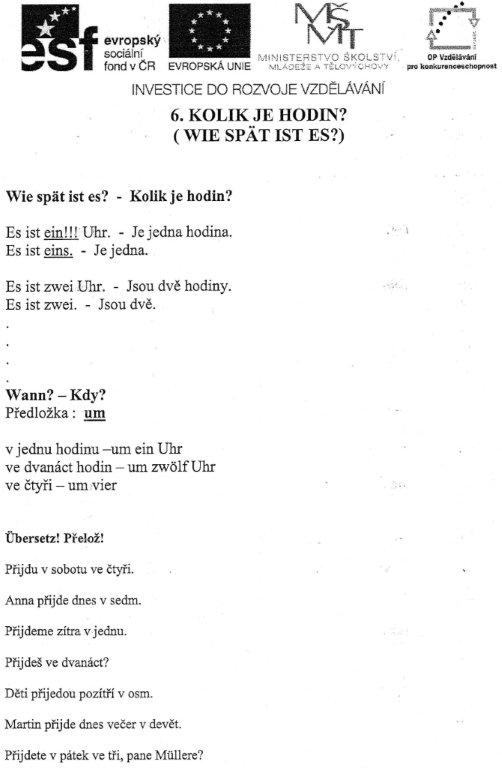 Pracovní list D – 11. týdenVLÁDNOUCÍ OSOBNOSTI -  REVOLUCE 1848 Než se pustíme do samotných dějinných událostí, pojďme si zjistit důležité informace o tehdy důležitých lidech, kteří revoluci ovlivňovali nebo jí byli ovlivňováni.  Tento pracovní list si prosím nalepte do sešitu.Vládu v HABSBURSKÉ MONARCHII DO ROKU 1848 ovlivňovali především tito tři pánové. (viz učebnice str. 58) Vytvoř o každém z nich krátký medailonek. Kromě již doplněných informací si vyhledej o panovníkovi další. Vybírej takové informace, které jsou důležité, a které tě tzv. „nakopnout“, až budeš vzpomínat, kdo tito pánové byli.FERDINAND I. dobrotivý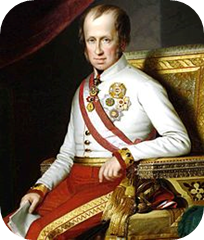 		     Byl to poslední český král a strýc svého nástupce – Františka Josefa I.kancléř CLEMENS METTERNICH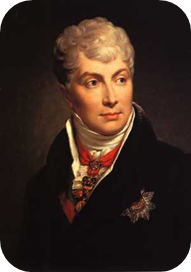 FRANTIŠEK JOSEF I.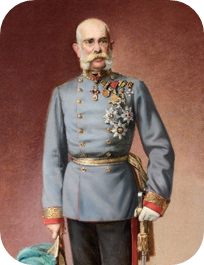 ___________________________________________________________________________________________________DOPLŇ:Za nejlepšího panovníka považuji …………………………………., protože …Za nejhoršího panovníka považuji ……………………………….., protože …Pracovní list PŘ – 11. týdenTrávicí soustava – 1. část - 11. týdenUč se, opakuj a doplň (s učebnicí nebo internetem):Člověk je heterotrofní organismus, tzn. že získává energii pro činnost buněk z organických látek ze svého okolí. Kromě organických látek …………………………,………………………..,……………………………  člověk potřebuje přijímat i anorganické látky a to ……………………..,………………………………….,……………………………,………………………..apod. Vlákninu přijímáme s potravou, protože našemu tělu pomáhá ve ……………………Trávicí trubice je tvořena ……………………….svalovinou. Probíhá v ní mechanické a …………………………. trávení. V dutině ústní je ve slinách enzym…………………………,který štěpí …………………………., natrávená potrava „jde“ přes  ………………………… a asi 25cm dlouhý ……………., pak do ……………………………, ten má objem …………….. V něm jsou přítomny HCl a enzym ……………………., oba rozkládají …………………………….. V žaludku je i hlen mucin, který chrání stěny samotného žaludku před kyselým vnitřním prostředím. Žaludek má na svém začátku i konci kruhové svěrače, aby nedošlo k přesunu natrženiny do jícnu nebo do dvanáctníku.Otázky:Vysvětli, co je pálení žáhy? Kdy se to stává? Co jsou žaludeční vředy? Jak souvisí se stresem a špatnými stravovacími návyky?Zajímavosti: Čech sní průměrně 780 kg potravy za rok. Síla stisku zubů (údaj jak těžké břemeno lze díky stisku zubů udržet) se udává cca 15 kg řezáky; 50 kg stoličky.Na délku měří žaludek zhruba 25 cm. Sám o sobě váží 130 g a má objem asi 1 – 1,5 litru, ale dokáže se roztáhnout až na objem 4 l.  Od narození se rychle zvětšuje, a od 6 let už má objem 1 litr. Za jeden den vyprodukuje  3 - 4 l žaludečních šťáv. 8.A11. TÝDENNÍ PLÁNna týden od 25. 5. do 31.5.Třídní učitel:   Mgr. Alena Hořavová a.horavova@seznam.cz  Třídní učitel:   Mgr. Alena Hořavová a.horavova@seznam.cz  Sdělení třídního učitele:Vážení rodiče, milí žáci,zdravím vás a posílám další týdenní plán. Chválím všechny, kteří pracují a splněné úkoly posílají na uvedené kontakty. Máme před sebou poslední květnový týden, tak ať se nám vydaří.                                                                                                                                                   Alena Hořavová, třídní 8.A                                                                                                                   Sdělení třídního učitele:Vážení rodiče, milí žáci,zdravím vás a posílám další týdenní plán. Chválím všechny, kteří pracují a splněné úkoly posílají na uvedené kontakty. Máme před sebou poslední květnový týden, tak ať se nám vydaří.                                                                                                                                                   Alena Hořavová, třídní 8.A                                                                                                                   Český jazyk:   Mgr. Ivana Mikulenková, ivamik7@gmail.com , tel. 724 471 678Český jazyk:   Mgr. Ivana Mikulenková, ivamik7@gmail.com , tel. 724 471 678Mluvnice, literatura, slohTentokrát si zopakujeme a doplníme poznatky o lidové slovesnosti, zkusíte si opět práci s literárními žánry, rozšíříte si slovní zásobu. Nejdůležitější na této práci bude, že si uvědomíte bohatství a pestrost české lidové duchovní kultury a ověříte si pochopení pojmů při práci s lidovým rčením.Čekají vás celkem tři úkoly:Vypracujte pracovní list z přílohy plánu.Přepište do sešitu literatury nebo slohu zápis LIDOVÁ SLOVESNOST.Přepište do sešitu literatury nebo slohu ukázku lidové slovesnosti a určete žánr.  Vaše práce se zakládají a vaše aktivita při domácí přípravě bude ohodnocena, proto pište, foťte, skenujte a posílejte na ivamik7@gmail.comMluvnice, literatura, slohTentokrát si zopakujeme a doplníme poznatky o lidové slovesnosti, zkusíte si opět práci s literárními žánry, rozšíříte si slovní zásobu. Nejdůležitější na této práci bude, že si uvědomíte bohatství a pestrost české lidové duchovní kultury a ověříte si pochopení pojmů při práci s lidovým rčením.Čekají vás celkem tři úkoly:Vypracujte pracovní list z přílohy plánu.Přepište do sešitu literatury nebo slohu zápis LIDOVÁ SLOVESNOST.Přepište do sešitu literatury nebo slohu ukázku lidové slovesnosti a určete žánr.  Vaše práce se zakládají a vaše aktivita při domácí přípravě bude ohodnocena, proto pište, foťte, skenujte a posílejte na ivamik7@gmail.comAnglický jazyk I.:   Ing. Magdalena Nemeškalová, zsjav.nem@seznam.cz  ,   tel. 723 044 381Anglický jazyk I.:   Ing. Magdalena Nemeškalová, zsjav.nem@seznam.cz  ,   tel. 723 044 381Hello everyone!V 11. týdnu se ještě vrátíme k podmínkovým větám, ale přidáme si i kousek něčeho dalšího. Pokud něčemu nerozumíte, neváhejte se mnou konzultovat. Fotku nebo sken vypracovaných úkolů posílejte do konce týdne na mou adresu. Good luck!Zopakuj si pravidla pro podmínkové věty II typu (učebnice str. 72) a udělej 2 cvičení v pracovním sešitě str. 46/5 a 47/NOW YOUPodívej se na toto video: Frázová slovesa s EasyEnglish a udělej cvičení v pracovním sešitě str. 46/4. Za extra 1 si vypiš minimálně 8 frázových sloves (Phrasal verbs) z videa nebo ze cvičení 4 do sešitu English spolu s českými překlady. Přečti si v učebnici na str. 72 „Slovesa se dvěma předměty“ a opiš jako zápis do sešitu. V pracovním sešitě se pokus o cvičení 47/6. Správné řešení budu rozesílat příští pondělí odpoledne.Ve středu 27. 5. se opět budete moci přihlásit do virtuální třídy na ZOOMu a popovídat si s Andym v čase 11:00 – 11:40 hodin, přístupový kód 730 3675 9420 a heslo 0eyGF6. Těšíme se na vás! 	M. Nem.Hello everyone!V 11. týdnu se ještě vrátíme k podmínkovým větám, ale přidáme si i kousek něčeho dalšího. Pokud něčemu nerozumíte, neváhejte se mnou konzultovat. Fotku nebo sken vypracovaných úkolů posílejte do konce týdne na mou adresu. Good luck!Zopakuj si pravidla pro podmínkové věty II typu (učebnice str. 72) a udělej 2 cvičení v pracovním sešitě str. 46/5 a 47/NOW YOUPodívej se na toto video: Frázová slovesa s EasyEnglish a udělej cvičení v pracovním sešitě str. 46/4. Za extra 1 si vypiš minimálně 8 frázových sloves (Phrasal verbs) z videa nebo ze cvičení 4 do sešitu English spolu s českými překlady. Přečti si v učebnici na str. 72 „Slovesa se dvěma předměty“ a opiš jako zápis do sešitu. V pracovním sešitě se pokus o cvičení 47/6. Správné řešení budu rozesílat příští pondělí odpoledne.Ve středu 27. 5. se opět budete moci přihlásit do virtuální třídy na ZOOMu a popovídat si s Andym v čase 11:00 – 11:40 hodin, přístupový kód 730 3675 9420 a heslo 0eyGF6. Těšíme se na vás! 	M. Nem.Německý jazyk.:   Ing. Miroslav Gavlas , kontrpra@seznam.cz     Německý jazyk.:   Ing. Miroslav Gavlas , kontrpra@seznam.cz     Pracovní list v příloze.Pracovní list v příloze.Matematika:   Mgr. Alena Hořavová, a. horavova@seznam.cz  Matematika:   Mgr. Alena Hořavová, a. horavova@seznam.cz  V domácí přípravě č. 11 se opět vrátíme k učivu 7. ročníku. Tentokrát to bude poměr a jeho využití ve slovních úlohách. Ukázkové příklady máte vždy ve školním sešitu. První skupina by měla počítat všechny příklady. Opět zasílejte na mou adresu. Zadání viz. příloha.V domácí přípravě č. 11 se opět vrátíme k učivu 7. ročníku. Tentokrát to bude poměr a jeho využití ve slovních úlohách. Ukázkové příklady máte vždy ve školním sešitu. První skupina by měla počítat všechny příklady. Opět zasílejte na mou adresu. Zadání viz. příloha.Dějepis:   Mgr. Ilona Uhlířová, ilonakozubova@seznam.cz  ,   tel. 733 296 482Dějepis:   Mgr. Ilona Uhlířová, ilonakozubova@seznam.cz  ,   tel. 733 296 482VLÁDNOUCÍ OSOBNOSTI – REVOLUCE 1848 					(11. týden)S výrazným technickým pokrokem tedy s tzv. průmyslovou revolucí začala být opět spousta lidí nespokojena s vládou v jejich zemi. Přišla další revoluce, a to v roce 1848. Zasáhla téměř celou Evropu, ale než se jí podíváme blíže na zoubek, pokusíme se zjistit, jak to těsně před revolucí vypadalo v našich zemích, tedy v Habsburské monarchii.1) Než se pustíte do hlavního pracovního listu v příloze, koukněte se následující video. To nastíní situaci, ale také pomůže s pracovním listem.  https://www.youtube.com/watch?v=ty7z4mEKAYI 2) Staňte se novináři, kteří se snaží zjistit ty nejdůležitější informace o určité osobnosti a zpracovávají o ní do novin tzv. medailonek  PRACOVNÍ LIST v příloze3) Novinář si nemůže dovolit čerpat z pochybných zdrojů, proto vám zde poskytnu zajímavé odkazy, které mohou být odrazovým můstek k vašemu pátrání. (TIP dobrý článek či jiný zdrojový materiál poznáme podle toho, že je u něj zveřejněn autor a nejlépe i den a čas zveřejnění, případně stránky, ze kterých autor čerpal. Tak jako při vašem referátu)Ferdinand I. Dobrotivý - https://casjenprome.cz/rubrika/inspirace/kralovske-rodiny/ferdinand-i-dobrotivy-flegmaticky-cisar-pusobil-slabomyslne/ Kníže Metternich - https://www.radio.cz/cz/rubrika/historie/zly-muz-metternich-zajistil-evrope-desitky-let-miru František Josef I. - https://plus.rozhlas.cz/nenavideny-nebo-milovany-franz-josef-jeho-vlada-byla-mostem-mezi-starym-a-novym-7445774 Na vaši hotovou práci z tohoto týdne se budu těšit na adrese ilonakozubova@seznam.cz do neděle 31. 5. 2020 do 12.00 hod.VLÁDNOUCÍ OSOBNOSTI – REVOLUCE 1848 					(11. týden)S výrazným technickým pokrokem tedy s tzv. průmyslovou revolucí začala být opět spousta lidí nespokojena s vládou v jejich zemi. Přišla další revoluce, a to v roce 1848. Zasáhla téměř celou Evropu, ale než se jí podíváme blíže na zoubek, pokusíme se zjistit, jak to těsně před revolucí vypadalo v našich zemích, tedy v Habsburské monarchii.1) Než se pustíte do hlavního pracovního listu v příloze, koukněte se následující video. To nastíní situaci, ale také pomůže s pracovním listem.  https://www.youtube.com/watch?v=ty7z4mEKAYI 2) Staňte se novináři, kteří se snaží zjistit ty nejdůležitější informace o určité osobnosti a zpracovávají o ní do novin tzv. medailonek  PRACOVNÍ LIST v příloze3) Novinář si nemůže dovolit čerpat z pochybných zdrojů, proto vám zde poskytnu zajímavé odkazy, které mohou být odrazovým můstek k vašemu pátrání. (TIP dobrý článek či jiný zdrojový materiál poznáme podle toho, že je u něj zveřejněn autor a nejlépe i den a čas zveřejnění, případně stránky, ze kterých autor čerpal. Tak jako při vašem referátu)Ferdinand I. Dobrotivý - https://casjenprome.cz/rubrika/inspirace/kralovske-rodiny/ferdinand-i-dobrotivy-flegmaticky-cisar-pusobil-slabomyslne/ Kníže Metternich - https://www.radio.cz/cz/rubrika/historie/zly-muz-metternich-zajistil-evrope-desitky-let-miru František Josef I. - https://plus.rozhlas.cz/nenavideny-nebo-milovany-franz-josef-jeho-vlada-byla-mostem-mezi-starym-a-novym-7445774 Na vaši hotovou práci z tohoto týdne se budu těšit na adrese ilonakozubova@seznam.cz do neděle 31. 5. 2020 do 12.00 hod.Fyzika:   Mgr. Roman Kroupa, rmnkrp@seznam.cz  Fyzika:   Mgr. Roman Kroupa, rmnkrp@seznam.cz  Protože minulý týden zvládlo úkol méně žáků, zůstaneme u tématu ještě tento týden. Vybral jsem několik videí a vašim úkolem je:1)       podívat se na ně2)       ohodnotit se, nakolik jste mu porozuměli, popř. čemu jste nerozuměli3)       zapsat toto hodnocení a poslat jako vždyckyPákahttps://www.youtube.com/watch?v=OcavW6ptQ7Ehttps://www.youtube.com/watch?v=bNa7e40uN6U&t=27sKladkostrojhttps://www.youtube.com/watch?v=l1MNNV9L3msŠroubhttps://www.youtube.com/watch?v=wJfabQZctmYhttps://www.youtube.com/watch?v=IIknKVQU9-APozn. 1: pokud někdo najde k tématu jiné video, proveďte totéž a pošlete mi odkaz (za bonusovou 1😀)Pozn. 2: pokud někdo nemá přístup k internetu, vypracujte otázky 1 – 4 z učebnice str. 20. Nápovědu máte na předcházejících stranáchPozn. 3: protože už probíhá příprava na přijímací zkoušky deváťáků, nestihnu vždycky odpovídat obratem, tak mějte trpělivostProtože minulý týden zvládlo úkol méně žáků, zůstaneme u tématu ještě tento týden. Vybral jsem několik videí a vašim úkolem je:1)       podívat se na ně2)       ohodnotit se, nakolik jste mu porozuměli, popř. čemu jste nerozuměli3)       zapsat toto hodnocení a poslat jako vždyckyPákahttps://www.youtube.com/watch?v=OcavW6ptQ7Ehttps://www.youtube.com/watch?v=bNa7e40uN6U&t=27sKladkostrojhttps://www.youtube.com/watch?v=l1MNNV9L3msŠroubhttps://www.youtube.com/watch?v=wJfabQZctmYhttps://www.youtube.com/watch?v=IIknKVQU9-APozn. 1: pokud někdo najde k tématu jiné video, proveďte totéž a pošlete mi odkaz (za bonusovou 1😀)Pozn. 2: pokud někdo nemá přístup k internetu, vypracujte otázky 1 – 4 z učebnice str. 20. Nápovědu máte na předcházejících stranáchPozn. 3: protože už probíhá příprava na přijímací zkoušky deváťáků, nestihnu vždycky odpovídat obratem, tak mějte trpělivostPřírodopis:   Mgr.Irena Karešová, i.karesova@seznam.cz  ,   tel. 733 272 171 Přírodopis:   Mgr.Irena Karešová, i.karesova@seznam.cz  ,   tel. 733 272 171 Viz. příloha. Pošlete úkol do 31. 5. 2020. (pošlete na i.karesova@seznam.cz)Viz. příloha. Pošlete úkol do 31. 5. 2020. (pošlete na i.karesova@seznam.cz)Zeměpis:   Mgr. Alena Hořavová, a.horavova@seznam.cz  ,   Zeměpis:   Mgr. Alena Hořavová, a.horavova@seznam.cz  ,   Úkol č. 10 jste museli vypracovávat pomocí počítače. Tento týden ho, aspoň předpokládám, nebudete potřebovat. V hodinách zeměpisu jste se s ním určitě setkali. Určete, které slovo mezi ostatní logicky nepatří a také napište proč.Opět vypracované úkoly pošlete na mou adresu.1) atmosféra - počasí - ledovec - tajfun2) velbloud - lev - oáza - Sahara3) New York - javor - Florida - angličtina4) Kilimandžáro - Afrika -žirafa - klokan5) španělština - Brazílie - Rio de Janeiro - Amazonka6) Gronsko - Eskymáci - USA - ostrov7) Izrael - judaismus - Kaspické moře - Jeruzalém8) Dunaj - Amur - Indus - Eufrat9) Káhira - Los Angeles - Tunis - Pretoria10) Vesuv - Etna - Popocatepetl - Sněžka11) Černé moře - Mrtvé moře - Jaderské moře - Baltské moře12) Budapešť - Vídeň - Bratislava - Berlín13) Vltava - Morava - Dunaj - Labe14) Maďarsko - Polsko - Slovensko - Česká republika15) Argentina - Keňa - Etiopie - Maroko                                                                                                                                             A. HořavováÚkol č. 10 jste museli vypracovávat pomocí počítače. Tento týden ho, aspoň předpokládám, nebudete potřebovat. V hodinách zeměpisu jste se s ním určitě setkali. Určete, které slovo mezi ostatní logicky nepatří a také napište proč.Opět vypracované úkoly pošlete na mou adresu.1) atmosféra - počasí - ledovec - tajfun2) velbloud - lev - oáza - Sahara3) New York - javor - Florida - angličtina4) Kilimandžáro - Afrika -žirafa - klokan5) španělština - Brazílie - Rio de Janeiro - Amazonka6) Gronsko - Eskymáci - USA - ostrov7) Izrael - judaismus - Kaspické moře - Jeruzalém8) Dunaj - Amur - Indus - Eufrat9) Káhira - Los Angeles - Tunis - Pretoria10) Vesuv - Etna - Popocatepetl - Sněžka11) Černé moře - Mrtvé moře - Jaderské moře - Baltské moře12) Budapešť - Vídeň - Bratislava - Berlín13) Vltava - Morava - Dunaj - Labe14) Maďarsko - Polsko - Slovensko - Česká republika15) Argentina - Keňa - Etiopie - Maroko                                                                                                                                             A. HořavováChemie: Mgr. Igor Dubovan,skolaigi@senam.cz Chemie: Mgr. Igor Dubovan,skolaigi@senam.cz ,,Pracujeme v chemii, klikni zde,,,,Pracujeme v chemii, klikni zde,,